Сумська міська радаВиконавчий комітетРІШЕННЯвід                            2017   № З метою забезпечення належного рівня обслуговування громадян, які користуються міським пасажирським транспортом, керуючись частиною першою статті 52 Закону України «Про місцеве самоврядування в Україні», виконавчий комітет Сумської міської радиВИРІШИВ:Внести зміни до додатку до рішення виконавчого комітету Сумської міської ради від 21.03.2017р. №156 «Про внесення змін до рішення виконавчого комітету Сумської міської ради від 21.06.2016 «Про визначення переліку та назв запинок міського пасажирського транспорту в м. Суми», а саме пункт 304 викласти у наступній редакції «ТОВ «ГУАЛАПАК УКРАЇНА».Дане рішення набирає чинності з моменту оприлюднення.Міський голова     						               О.М. ЛисенкоЯковенко, 700-667Розіслати: Баранову А.В., Журбі О.І., Яковенку С.В., Яременку Г.І.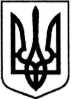 Проект оприлюднено«__» _____ 2017Про внесення змін до рішення виконавчого комітету від 21.06.2016р. №335 «Про визначення переліку та назв зупинок міського пасажирського транспорту в м. Суми»